Prise de position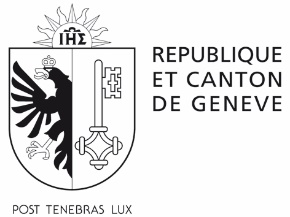 Votation communale à Céligny du 12 novembre 2023Service des votations et élections	 13, Rue des Mouettes      tél. 022 546 52 00       elections-votations@etat.ge.ch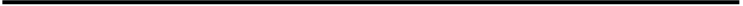 DELAI DE DEPOT : cette liste de candidature doit être déposée en mains propres au service des votations et élections par la personne mandataire ou sa remplaçante, au plus tard le lundi 18 septembre 2023 avant midi.Prise de positionVotation communale à Céligny du 12 novembre 2023Nom de la Prise de Position :      Signature de la personne mandataire :Les électrices et électeurs dont les noms suivent déclarent déposer UNE PRISE DE POSITION portant la dénomination suivante :Cette dénomination ne pourra plus être modifiée après le délai de dépôt.La personne mandataire est :M./Mme      Adresse / NPA      Tél.         E-mail      Signature ______________________________Sa remplaçante ou son remplaçant est:M./Mme      Adresse / NPA      Tél.         E-mail      Signature ______________________________DEMANDE D’AFFICHAGEPar la présente, nous demandons la réservation gratuite de panneaux d'affichage conformément à l'article 30 de la loi sur l'exercice des droits politiques (A 5 05) et l'article 10 du règlement d'application (A 5 05.01).OUI                                         NON À remplir par le service des votationsRÉCEPTION :  Date ______________ Heure ________ N°______ Nb de Signatures ______ Par sa signature, la personne mandataire atteste le nombre de signatures déposées.Signature SVE : _______________________                 Signature mandataire : _______________________  OUINONSans réponseAcceptez-vous la délibération du Conseil municipal de la commune de Céligny, du 7 mars 2023, ouvrant un crédit d'étude de 700 000 francs destiné à l'avant-projet de la construction de la phase 2 des Grands-Chênes?